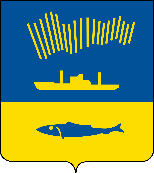 АДМИНИСТРАЦИЯ ГОРОДА МУРМАНСКАП О С Т А Н О В Л Е Н И Е ______________                                                                                               _____                   О внесении изменений в приложение к постановлению администрации города Мурманска от 13.11.2017 № 3608 «Об утверждении муниципальной программы города Мурманска «Обеспечение безопасности проживания и охрана окружающей среды» на 2018-2024 годы» (в ред. постановлений от 24.01.2018 № 123, от 31.05.2018 № 1590,
 от 06.09.2018 № 3015, от 12.11.2018 № 3903, от 17.12.2018 № 4383, 
от 20.12.2018 № 4443, от 20.12.2018 № 4449, от 13.02.2019 № 532,от 31.07.2019 № 2544, от____№___)В соответствии со статьей 179 Бюджетного кодекса Российской Федерации, Федеральным законом от 06.10.2003 № 131-ФЗ «Об общих принципах организации местного самоуправления в Российской Федерации», Уставом муниципального образования город Мурманск, решением Совета депутатов города Мурманска от 13.12.2018 № 52-907 «О бюджете муниципального образования город Мурманск на 2019 год и на плановый период 2020 и 2021 годов», постановлением администрации города Мурманска от 21.08.2013 № 2143 «Об утверждении Порядка разработки, реализации и оценки эффективности муниципальных программ города Мурманска», распоряжением администрации города Мурманска от 09.11.2017 № 79-р «Об утверждении перечня муниципальных программ города Мурманска на 
2018-2024 годы» и в целях повышения эффективности и результативности расходования бюджетных средств п о с т а н о в л я ю:1. Внести в приложение к постановлению администрации города Мурманска от 13.11.2017 № 3608 «Об утверждении муниципальной программы города Мурманска «Обеспечение безопасности проживания и охрана окружающей среды» на 2018 - 2024 годы» (в ред. постановлений от 24.01.2018 
№ 123, от 31.05.2018 № 1590, от 06.09.2018 № 3015, от 12.11.2018 № 3903, 
от 17.12.2018 № 4383, от 20.12.2018 № 4443, от 20.12.2018 № 4449, 
от 13.02.2019 № 532, от 31.07.2019 № 2544, от___№___) следующие изменения:1.1. В паспорте муниципальной программы города Мурманска «Обеспечение безопасности проживания и охрана окружающей среды» на 2018-2024 годы» строку «Финансовое обеспечение программы» изложить в новой редакции:1.2. В разделе I «Подпрограмма «Охрана окружающей среды в городе Мурманске» на 2018 - 2024 годы»:1.2.1. Строку «Финансовое обеспечение подпрограммы» паспорта подпрограммы изложить в новой редакции:1.2.2. Подпункт 3.1 «Перечень основных мероприятий подпрограммы 
на 2018 – 2021 годы» пункта 3 «Перечень основных мероприятий подпрограммы» изложить в новой редакции согласно приложению № 1 
к настоящему постановлению.1.2.3. Подпункт «Детализация направлений расходов на 2018-2024 годы» пункта 3 «Перечень основных мероприятий подпрограммы» изложить в новой редакции согласно приложению № 2 к настоящему постановлению.1.2.4. Пункт 4 «Обоснование ресурсного обеспечения подпрограммы» изложить в новой редакции согласно приложению № 3 к настоящему постановлению.1.3. В разделе II «Подпрограмма «Расширение городского кладбища 
на 7 – 8 км автодороги Кола – Мурмаши» на 2018 – 2024 годы»:1.3.1. Строку «Финансовое обеспечение подпрограммы» паспорта подпрограммы изложить в новой редакции:1.3.2. Подпункт 3.1 «Перечень основных мероприятий подпрограммы 
на 2018 – 2021 годы» пункта 3 «Перечень основных мероприятий подпрограммы» изложить в новой редакции согласно приложению № 4 
к настоящему постановлению.1.3.3. Подпункт «Детализация направлений расходов на 2018-2024 годы» пункта 3 «Перечень основных мероприятий подпрограммы» изложить в новой редакции согласно приложению № 5 к настоящему постановлению.1.3.4. Пункт 4 «Обоснование ресурсного обеспечения подпрограммы» изложить в новой редакции согласно приложению № 6 к настоящему постановлению.1.4. В разделе IV «Подпрограмма Профилактика правонарушений, экстремизма, терроризма и межнациональных (межэтнических) конфликтов в городе Мурманске» на 2019 - 2024 годы»:1.4.1. Строку «Финансовое обеспечение подпрограммы» паспорта подпрограммы изложить в новой редакции:1.4.2. Пункта 3 «Перечень основных мероприятий подпрограммы на 2019 – 2024 годы» изложить в новой редакции согласно приложению № 7 
к настоящему постановлению.1.4.3. Подпункт «Детализация направлений расходов на 2019-2024 годы» пункта 3 «Перечень основных мероприятий подпрограммы на 2019-2024 годы» изложить в новой редакции согласно приложению № 8 к настоящему постановлению.1.4.4. Пункт 4 «Обоснование ресурсного обеспечения подпрограммы» изложить в новой редакции согласно приложению № 9 к настоящему постановлению.1.5. В разделе V «Подпрограмма «Сокращение численности безнадзорных животных» на 2018 – 2024 годы»: 1.5.1. Строку «Финансовое обеспечение подпрограммы» паспорта подпрограммы изложить в новой редакции:1.5.2. В пункте 2 «Основные цели и задачи подпрограммы, целевые показатели (индикаторы) реализации подпрограммы» в столбце «2019» цифру «950» заменить цифрой «813».1.5.3. Подпункт 3.1 «Перечень основных мероприятий подпрограммы 
на 2018 – 2021 годы» пункта 3 «Перечень основных мероприятий подпрограммы» изложить в новой редакции согласно приложению № 10 
к настоящему постановлению.1.5.4. Пункт 4 «Обоснование ресурсного обеспечения подпрограммы» изложить в новой редакции согласно приложению № 11 к настоящему постановлению.2. Отделу информационно-технического обеспечения и защиты информации администрации города Мурманска (Кузьмин А.Н.) организовать размещение настоящего постановления с приложениями на официальном сайте администрации города Мурманска в сети Интернет.3. Редакции газеты «Вечерний Мурманск» (Хабаров В.А.) опубликовать настоящее постановление с приложениями.4. Настоящее постановление вступает в силу со дня официального опубликования и распространяется на правоотношения, возникшие с 02.12.2019.5. Контроль за выполнением настоящего постановления возложить на заместителя главы администрации города Мурманска Доцник В.А.Временно исполняющийполномочия главы администрации города Мурманска	                                                                     А.Г. Лыженков3.1. Перечень основных мероприятий подпрограммы на 2018 – 2021 годы__________________________Детализация направлений расходов на 2018 – 2024 годы_______________________4. Обоснование ресурсного обеспечения подпрограммы_________________________3.1. Перечень основных мероприятий подпрограммы на 2018 – 2021 годы____________________Детализация направлений расходов на 2018 -2024 годы_________________4. Обоснование ресурсного обеспечения подпрограммыРасходы на реализацию подпрограммы за счет средств бюджета муниципального образования город Мурманск составят 457 943,6 тыс. рублей.Объемы ассигнований бюджетных средств подлежат ежегодному уточнению, исходя из возможностей бюджета муниципального образования город Мурманск на соответствующий год._________________3. Перечень основных мероприятий подпрограммына 2019 - 2024 годы____________Детализациянаправлений расходов на 2019 - 2024 годы________________4. Обоснование ресурсного обеспечения подпрограммы______________3.1. Перечень основных мероприятий подпрограммы на 2018-2021 годы_______________________4. Обоснование ресурсного обеспечения подпрограммы_________________Финансовое обеспечение программыВсего по программе: 1 227 771,5 тыс. руб., в т.ч.:местный бюджет (далее - МБ): 1 103 823,1 тыс. руб., из них:2018 год – 116 957,4 тыс. руб.;2019 год – 276 360,1 тыс. руб.;2020 год – 278 253,6 тыс. руб.;2021 год – 137 209,2 тыс. руб.;2022 год – 98 101,7 тыс. руб.;2023 год – 98 313,8 тыс. руб.;	2024 год – 98 627,3 тыс. руб.областной бюджет (далее - ОБ): 123 948,4 тыс. руб., из них:2018 год – 16 139,7 тыс. руб.;2019 год – 14 882,3 тыс. руб.;2020 год – 14 942,9 тыс. руб.;2021 год – 15 540,6 тыс. руб.;2022 год – 20 814,3 тыс. руб.;2023 год – 20 814,3 тыс. руб.;2024 год – 20 814,3 тыс. руб.Финансовое обеспечение подпрограммыВсего по подпрограмме: 209 822,3 тыс. руб., в т.ч.:МБ: 209 822,3 тыс. руб., из них:2018 год – 17 704,1 тыс. руб.;2019 год – 41 708,7 тыс. руб.; 2020 год – 66 897,9 тыс. руб.;2021 год – 40 029,3 тыс. руб.;2022 год – 14 248,2 тыс. руб.;2023 год – 14 460,3 тыс. руб.;2024 год – 14 773,8 тыс. руб.Финансовое обеспечение подпрограммыВсего по подпрограмме: 457 943,6 тыс. руб., в т.ч.:МБ: 457 943,6 тыс. руб., из них:2018 год – 34 683,1 тыс. руб.;2019 год – 157 660,5 тыс. руб.;2020 год – 145 600,0 тыс. руб.;2021 год – 30 000,0 тыс. руб.;2022 год – 30 000,0 тыс. руб.;2023 год – 30 000,0 тыс. руб.;2024 год – 30 000,0 тыс. руб.;Финансовое обеспечение подпрограммыВсего по подпрограмме 108 033,2 тыс. руб., в т.ч.:МБ: 108 033,2 тыс. руб., из них:2019 год – 17931,0 тыс. руб.;2020 год – 18059,8 тыс. руб.;2021 год – 18010,6 тыс. руб.;2022 год – 18010,6 тыс. руб.;2023 год - 18010,6 тыс. руб.;2024 год - 18010,6 тыс. руб.Финансовое обеспечение подпрограммыВсего по подпрограмме: 129 548,5 тыс. руб., в т.ч.:МБ: 6 271,8 тыс. руб., из них:2018 год – 0,0 тыс. руб.; 2019 год – 6 271,8 тыс. руб.;2020 год – 0,0 тыс. руб.;2021 год – 0,0 тыс. руб.;2022 год – 0,0 тыс. руб.;2023 год – 0,0 тыс. руб.;2024 год – 0,0 тыс. руб.ОБ: 123 276,7 тыс. руб., из них:2018 год – 16 139,7 тыс. руб.;2019 год – 14 889,0 тыс. руб.;2020 год – 14 811,1 тыс. руб.;2021 год – 14 994,0 тыс. руб.;2022 год – 20 814,3 тыс. руб.;2023 год – 20 814,3 тыс. руб.;2024 год – 20 814,3 тыс. руб.Приложение № 1к постановлению администрациигорода Мурманскаот ____________ № _____№ п/пЦель, задачи, основные мероприятияСрок выпол-нения(квартал, год)Источ-ники финан-сированияОбъем финансирования, тыс. руб.Объем финансирования, тыс. руб.Объем финансирования, тыс. руб.Объем финансирования, тыс. руб.Объем финансирования, тыс. руб.Показатели (индикаторы) результативности выполнения основных мероприятийПоказатели (индикаторы) результативности выполнения основных мероприятийПоказатели (индикаторы) результативности выполнения основных мероприятийПоказатели (индикаторы) результативности выполнения основных мероприятийПоказатели (индикаторы) результативности выполнения основных мероприятийИсполнители, перечень организаций, участвующих в реализации основных мероприятий№ п/пЦель, задачи, основные мероприятияСрок выпол-нения(квартал, год)Источ-ники финан-сированияВсего2018 год2019 год2020 год2021 годНаименование, ед. изм.2018 год2019 год2020 год2021 годИсполнители, перечень организаций, участвующих в реализации основных мероприятий123456789101112131415Цель: улучшение экологической ситуации на территории муниципального образования город МурманскЦель: улучшение экологической ситуации на территории муниципального образования город МурманскЦель: улучшение экологической ситуации на территории муниципального образования город МурманскЦель: улучшение экологической ситуации на территории муниципального образования город МурманскЦель: улучшение экологической ситуации на территории муниципального образования город МурманскЦель: улучшение экологической ситуации на территории муниципального образования город МурманскЦель: улучшение экологической ситуации на территории муниципального образования город МурманскЦель: улучшение экологической ситуации на территории муниципального образования город МурманскЦель: улучшение экологической ситуации на территории муниципального образования город МурманскЦель: улучшение экологической ситуации на территории муниципального образования город МурманскЦель: улучшение экологической ситуации на территории муниципального образования город МурманскЦель: улучшение экологической ситуации на территории муниципального образования город МурманскЦель: улучшение экологической ситуации на территории муниципального образования город МурманскЦель: улучшение экологической ситуации на территории муниципального образования город МурманскЦель: улучшение экологической ситуации на территории муниципального образования город МурманскЗадача 1: снижение негативного воздействия отходов производства и потребления на окружающую средуЗадача 1: снижение негативного воздействия отходов производства и потребления на окружающую средуЗадача 1: снижение негативного воздействия отходов производства и потребления на окружающую средуЗадача 1: снижение негативного воздействия отходов производства и потребления на окружающую средуЗадача 1: снижение негативного воздействия отходов производства и потребления на окружающую средуЗадача 1: снижение негативного воздействия отходов производства и потребления на окружающую средуЗадача 1: снижение негативного воздействия отходов производства и потребления на окружающую средуЗадача 1: снижение негативного воздействия отходов производства и потребления на окружающую средуЗадача 1: снижение негативного воздействия отходов производства и потребления на окружающую средуЗадача 1: снижение негативного воздействия отходов производства и потребления на окружающую средуЗадача 1: снижение негативного воздействия отходов производства и потребления на окружающую средуЗадача 1: снижение негативного воздействия отходов производства и потребления на окружающую средуЗадача 1: снижение негативного воздействия отходов производства и потребления на окружающую средуЗадача 1: снижение негативного воздействия отходов производства и потребления на окружающую средуЗадача 1: снижение негативного воздействия отходов производства и потребления на окружающую среду1Основное мероприятие: реализация комплекса мероприятий в области охраны окружающей средыВ течение всего периодаМБ164346,017554,140864,766397,939529,3процент выполнения мероприятий, %100100100100ММБУ «Экосистема»1.1Обеспечение деятельности (оказание услуг) подведомственных учреждений, в том числе на предоставление муниципальным бюджетным и автономным учреждениям субсидийВ течение всего периодаМБ  137346,017554,140864,739397,939529,3объем вывезенных отходов, м³3707,51157,6435003500ММБУ «Экосистема»1.1Обеспечение деятельности (оказание услуг) подведомственных учреждений, в том числе на предоставление муниципальным бюджетным и автономным учреждениям субсидийВ течение всего периодаМБ  137346,017554,140864,739397,939529,3количество убранных автомобильных шин, ед.3054000ММБУ «Экосистема»1.1Обеспечение деятельности (оказание услуг) подведомственных учреждений, в том числе на предоставление муниципальным бюджетным и автономным учреждениям субсидийВ течение всего периодаМБ  137346,017554,140864,739397,939529,3количество убранных автомобильных шин, кг.030 008,130 00030000ММБУ «Экосистема»1.1Обеспечение деятельности (оказание услуг) подведомственных учреждений, в том числе на предоставление муниципальным бюджетным и автономным учреждениям субсидийВ течение всего периодаМБ  137346,017554,140864,739397,939529,3длина преград, п.м3516120120ММБУ «Экосистема»1.1Обеспечение деятельности (оказание услуг) подведомственных учреждений, в том числе на предоставление муниципальным бюджетным и автономным учреждениям субсидийВ течение всего периодаМБ  137346,017554,140864,739397,939529,3количество установленных контейнеров, ед.21301818ММБУ «Экосистема»1.1Обеспечение деятельности (оказание услуг) подведомственных учреждений, в том числе на предоставление муниципальным бюджетным и автономным учреждениям субсидийВ течение всего периодаМБ  137346,017554,140864,739397,939529,3количество проведенных акций по сбору ртуть- содержащих отходов, ед.12121212ММБУ «Экосистема»1.1Обеспечение деятельности (оказание услуг) подведомственных учреждений, в том числе на предоставление муниципальным бюджетным и автономным учреждениям субсидийВ течение всего периодаМБ  137346,017554,140864,739397,939529,3количество профилактичес-ких мероприятий, осуществляемых в целях предотвращения возникновения лесных пожаров, ед.0033ММБУ «Экосистема»1.1Обеспечение деятельности (оказание услуг) подведомственных учреждений, в том числе на предоставление муниципальным бюджетным и автономным учреждениям субсидийВ течение всего периодаМБ  137346,017554,140864,739397,939529,3количество учреждений, ед.1111ММБУ «Экосистема»1.2Реализация мероприятий по подготовке к проведению рекультивации городской свалки твердых отходов В течение всего периодаМБ27000,00027000,00количество заключенных контрактов на выполнение указанных работ, ед.1010КРГХЗадача 2: повышение уровня экологической культуры населения городаЗадача 2: повышение уровня экологической культуры населения городаЗадача 2: повышение уровня экологической культуры населения городаЗадача 2: повышение уровня экологической культуры населения городаЗадача 2: повышение уровня экологической культуры населения городаЗадача 2: повышение уровня экологической культуры населения городаЗадача 2: повышение уровня экологической культуры населения городаЗадача 2: повышение уровня экологической культуры населения городаЗадача 2: повышение уровня экологической культуры населения городаЗадача 2: повышение уровня экологической культуры населения городаЗадача 2: повышение уровня экологической культуры населения городаЗадача 2: повышение уровня экологической культуры населения городаЗадача 2: повышение уровня экологической культуры населения городаЗадача 2: повышение уровня экологической культуры населения городаЗадача 2: повышение уровня экологической культуры населения города2Основное мероприятие: информирование населения об охране окружающей средыВ течение всего периодаМБ1994,0150,0844,0500,0500,0мероприятия реализуются, да - 1, нет - 01111КРГХ2.1Повышение уровня экологической культуры населения города МурманскаВ течение всего периодаМБ1994,0150,0844,0500,0500,0количество изготовленной продукции экологической направленности, ед.46528330,010001000КРГХ2.1Повышение уровня экологической культуры населения города МурманскаВ течение всего периодаМБ1994,0150,0844,0500,0500,0проведение общегородского смотра-конкурса «Мой зеленый город – мой уютный дом», да – 1, нет - 01111КРГХ2.1Повышение уровня экологической культуры населения города МурманскаВ течение всего периодаМБ1994,0150,0844,0500,0500,0проведение общегородского смотра-конкурса «Мой чистый город», да - 1, нет - 01000КРГХ2.2Информирование населения в сфере защиты зеленых насажденийВ течение всего периодаФинансирование не требуетсяФинансирование не требуетсяФинансирование не требуетсяФинансирование не требуетсяФинансирование не требуетсяФинансирование не требуетсяколичество публикаций, ед.4444КРГХВсего 2018-2021МБ166340,017704,141708,766897,940029,3Приложение № 2к постановлению администрациигорода Мурманскаот ____________ № _____№ п/пНаименованиеИсточники финансированияОбъемы финансирования, тыс. руб.Объемы финансирования, тыс. руб.Объемы финансирования, тыс. руб.Объемы финансирования, тыс. руб.Объемы финансирования, тыс. руб.Объемы финансирования, тыс. руб.Объемы финансирования, тыс. руб.Объемы финансирования, тыс. руб.№ п/пНаименованиеИсточники финансированияВсего2018 год2019 год2020 год2021 год2022 год2023 год2024 год12345678910111Основное мероприятие: реализация комплекса мероприятий в области охраны окружающей средыМБ206328,317554,140864,766397,939529,313748,213960,314273,81.1Обеспечение деятельности (оказание услуг) подведомственных учреждений, в том числе на предоставление муниципальным бюджетным и автономным учреждениям субсидийМБ179328,317554,140864,739397,939529,313748,213960,314273,81.1.1Реализация комплекса мероприятий, направленных на обращение с отходами, в том числе: вывоз отходов, возведение преград, установка контейнеров, проведение мероприятий по сбору ртутьсодержащих отходовМБ59456,48235,68094,38094,38094,38733,48945,59259,01.1.2Организация охраны и защиты городских лесов, расположенных в границах муниципального образования город МурманскМБ3127,4500,0127,4500,0500,0500,0500,0500,01.1.3Содержание ММБУ «Экосистема»МБ111102,38471,027545,530705,030836,44514,84514,84514,81.1.4Выполнение работ по подбору, транспортировке и уничтожению биологических отходов (трупов безнадзорных животных)МБ392,297,597,598,698,60001.1.5Мероприятия по ограничению доступа на городскую свалку твердых отходовМБ250,0250,00000001.1.6Мероприятие по покосу травы в границах города Мурманска, свободной от прав третьих лицМБ5000,005000,0000001.2Реализация мероприятий по подготовке к проведению рекультивации городской свалки твердых отходовМБ27000,00027000,000002Основное мероприятие: информирование населения об охране окружающей средыМБ3494,0150,0844,0500,0500,0500,0500,0500,02.1Повышение уровня экологической культуры населения города МурманскаМБ3494,0150,0844,0500,0500,0500,0500,0500,02.1.1Изготовление и приобретение печатной продукции в сфере охраны окружающей средыМБ2178,328,3650,0300,0300,0300,0300,0300,02.1.2Проведение общегородского смотра-конкурса «Мой зеленый город - мой уютный дом»МБ1315,7121,7194,0200,0200,0200,0200,0200,02.1.3Проведение общегородского смотра-конкурса «Мой чистый город»МБ000000002.1.4Размещение в средствах массовой информации агитационных материалов (статей, видеороликов) с информацией о необходимости поддержания надлежащего санитарного состояния дворов и улиц города, о размещении отходов только в отведенных для этого местахМБ00000000Приложение № 3к постановлению администрациигорода Мурманскаот ____________ № _____Источник финансирования:Всего, тыс. руб.В том числе по годам реализации, тыс. руб.В том числе по годам реализации, тыс. руб.В том числе по годам реализации, тыс. руб.В том числе по годам реализации, тыс. руб.В том числе по годам реализации, тыс. руб.В том числе по годам реализации, тыс. руб.В том числе по годам реализации, тыс. руб.Источник финансирования:Всего, тыс. руб.2018 год2019 год2020 год2021 год2022 год2023 год2024 годВсего по подпрограмме209 822,317704,141708,766897,940029,314248,214460,314773,8в том числе за счет:средств бюджета муниципального образования город Мурманск209 822,317704,141708,766897,940029,314248,214460,314773,8средств областного бюджета--------средств федерального бюджета--------внебюджетных средств--------в том числе по заказчикам--------Приложение № 4к постановлению администрациигорода Мурманскаот ____________ № _____№ п/пЦель, задачи, основные мероприятия Срок выполненияИсточники финансированияОбъемы и источники финансирования (тыс. руб.)Объемы и источники финансирования (тыс. руб.)Объемы и источники финансирования (тыс. руб.)Объемы и источники финансирования (тыс. руб.)Объемы и источники финансирования (тыс. руб.)Показатели (индикаторы) результативности выполнения основных мероприятийПоказатели (индикаторы) результативности выполнения основных мероприятийПоказатели (индикаторы) результативности выполнения основных мероприятийПоказатели (индикаторы) результативности выполнения основных мероприятийПоказатели (индикаторы) результативности выполнения основных мероприятийПеречень организаций, участвующих в реализации основных мероприятий№ п/пЦель, задачи, основные мероприятия Срок выполненияИсточники финансированияВсего2018 год2019 год2020 год2021 годНаименование, 
ед. измерения2018 год2019 год2020 год2021 годПеречень организаций, участвующих в реализации основных мероприятий123456789101112131415Цель: расширение городского кладбища и обеспечение стабильности санитарно-эпидемиологических условий проживания населенияЦель: расширение городского кладбища и обеспечение стабильности санитарно-эпидемиологических условий проживания населенияЦель: расширение городского кладбища и обеспечение стабильности санитарно-эпидемиологических условий проживания населенияЦель: расширение городского кладбища и обеспечение стабильности санитарно-эпидемиологических условий проживания населенияЦель: расширение городского кладбища и обеспечение стабильности санитарно-эпидемиологических условий проживания населенияЦель: расширение городского кладбища и обеспечение стабильности санитарно-эпидемиологических условий проживания населенияЦель: расширение городского кладбища и обеспечение стабильности санитарно-эпидемиологических условий проживания населенияЦель: расширение городского кладбища и обеспечение стабильности санитарно-эпидемиологических условий проживания населенияЦель: расширение городского кладбища и обеспечение стабильности санитарно-эпидемиологических условий проживания населенияЦель: расширение городского кладбища и обеспечение стабильности санитарно-эпидемиологических условий проживания населенияЦель: расширение городского кладбища и обеспечение стабильности санитарно-эпидемиологических условий проживания населенияЦель: расширение городского кладбища и обеспечение стабильности санитарно-эпидемиологических условий проживания населенияЦель: расширение городского кладбища и обеспечение стабильности санитарно-эпидемиологических условий проживания населенияЦель: расширение городского кладбища и обеспечение стабильности санитарно-эпидемиологических условий проживания населенияЦель: расширение городского кладбища и обеспечение стабильности санитарно-эпидемиологических условий проживания населения1.Основное мероприятие: комплекс мероприятий по увеличению и благоустройству площади захоронений2018-2021Всего в т.ч.: МБ367943,634683,1157660,5145600,030 000,0Исполнение мероприятий, %100100100100КРГХ, комитет по строительству администрации города Мурманска1.1.Расширение городского кладбища на 7-8 км автодороги Кола-Мурмаши2018-2021МБ367943,634683,1157660,5145600,030 000,0Количество могил, шт.237587258725872КРГХ1.1.Расширение городского кладбища на 7-8 км автодороги Кола-Мурмаши2018-2021МБ367943,634683,1157660,5145600,030 000,0Устройство опор наружного освещения, шт.34000КРГХ1.1.Расширение городского кладбища на 7-8 км автодороги Кола-Мурмаши2018-2021МБ367943,634683,1157660,5145600,030 000,0Устройство асфальтобетонного покрытия проезжей части дорог, автостоянок м25798000КРГХ1.1.Расширение городского кладбища на 7-8 км автодороги Кола-Мурмаши2018-2021МБ367943,634683,1157660,5145600,030 000,0Устройство асфальтобетонного покрытия тротуаров, м22416000КРГХ1.1.Расширение городского кладбища на 7-8 км автодороги Кола-Мурмаши2018-2021МБ367943,634683,1157660,5145600,030 000,0Разработка проектной документации, ед.1 1 0 0КРГХ1.1.Расширение городского кладбища на 7-8 км автодороги Кола-Мурмаши2018-2021МБ367943,634683,1157660,5145600,030 000,0Площадь построенного городского кладбища на 7-8 км автодороги Кола-Мурмаши, левая сторона, участок, расположенный между секторами захоронений № 31 и № 46, га00,8222Комитет по строительству администрации города Мурманска, ММКУ «УКС»1.2.Мероприятия по предпроектной проработке и согласованию расширения кладбища2018-2021МБФинансирование не требуетсяФинансирование не требуетсяФинансирование не требуетсяФинансирование не требуетсяФинансирование не требуетсяКоличество мероприятий, ед.1000КРГХВсего2018-2021МБ367943,634683,1157660,5145600,030 000,0Приложение № 5к постановлению администрациигорода Мурманскаот ____________ № _____№ п/пНаименованиеИсточники финансированияОбъемы финансирования, тыс. руб. Объемы финансирования, тыс. руб. Объемы финансирования, тыс. руб. Объемы финансирования, тыс. руб. Объемы финансирования, тыс. руб. Объемы финансирования, тыс. руб. Объемы финансирования, тыс. руб. Объемы финансирования, тыс. руб. Объемы финансирования, тыс. руб. № п/пНаименованиеИсточники финансированияВсего2018 год2019 год2020 год2021 год2022 год2023 год2024 год1234567891011111Основное мероприятие: комплекс мероприятий по увеличению и благоустройству площади захороненийМБ457 943,634 683,1157 660,5145 600,030 000,030 000,030 000,030 000,030 000,01.1.Расширение городского кладбища на 7-8 км автодороги Кола-МурмашиМБ457 943,634 683,1157 660,5145 600,030 000,030 000,030 000,030 000,030 000,01.1.1Расширение и благоустройство городского кладбища (левая сторона) на 7-8 км автодороги Кола-Мурмаши (участок, расположенный между сектором захоронений № 31 и Мемориалом)МБ24 467,024 467,00,00,00,00,00,00,00,01.1.2Разработка проектнойдокументации на строительство городского кладбища на 7-8 км а/д Кола-Мурмаши, участок «Сангородок у кедра» МБ20 074,610 216,19 858,50,00,00,00,00,00,01.1.3Строительство городского кладбища на 7-8 км автодороги Кола-Мурмаши,левая сторона, участок, расположенныймежду секторами захоронений № 31 и 
№ 46 в т.ч. изысканияМБ25 402,00,017 902,07 500,00,00,00,00,00,01.1.4Строительство городского кладбища на 7-8 км а/д Кола-Мурмаши, участок «Сангородок у кедра»МБ388 000,00,0129 900,0138 100,030 000,030 000,030 000,030 000,030 000,0ВсегоМБ457 943,634 683,1157 660,5145 600,030 000,030 000,030 000,030 000,030 000,0Приложение № 6к постановлению администрациигорода Мурманскаот ____________ № _____Источник финансированияИсточник финансированияВсего, тыс. руб.В том числе по годам реализации, тыс. руб.В том числе по годам реализации, тыс. руб.В том числе по годам реализации, тыс. руб.В том числе по годам реализации, тыс. руб.В том числе по годам реализации, тыс. руб.В том числе по годам реализации, тыс. руб.В том числе по годам реализации, тыс. руб.В том числе по годам реализации, тыс. руб.Источник финансированияИсточник финансированияВсего, тыс. руб.2018201820192020202120222023202411233456789Всего по подпрограммеВсего по подпрограмме457943,634683,134683,1157660,5145600,030000,030000,030000,030000,0в том числе за счет:в том числе за счет:средств бюджета муниципального образования город Мурмансксредств бюджета муниципального образования город Мурманск457943,634683,134683,1157660,5145600,030000,030000,030000,030000,0средств областного бюджетасредств областного бюджета000000000средств федерального бюджетасредств федерального бюджета000000000внебюджетных средстввнебюджетных средств000000000в т.ч. инвестиции в основной капиталв т.ч. инвестиции в основной капитал000000000В том числе по заказчикам:комитет по развитию городского хозяйства администрации города Мурманска44541,644541,634683,19858,5000000средств бюджета муниципального образования город Мурманск44541,644541,634683,19858,5000000средств областного бюджета0000000000средств федерального бюджета0000000000внебюджетных средств0000000000в т.ч. инвестиции в основной капитал0000000000комитет по строительству администрации города Мурманска413402,0413402,00147802,0145600,030000,030000,030000,030000,030000,0средств бюджета муниципального образования город Мурманск413402,0413402,00147802,0145600,030000,030000,030000,030000,030000,0средств областного бюджета0000000000средств федерального бюджета0000000000внебюджетных средств0000000000в т.ч. инвестиции в основной капитал0000000000Приложение № 7к постановлению администрациигорода Мурманскаот ____________ № _____N п/пЦель, задачи, основные мероприятияСрок выполнения (квартал, год)Источники финансированияОбъемы финансирования, тыс. руб.Объемы финансирования, тыс. руб.Объемы финансирования, тыс. руб.Объемы финансирования, тыс. руб.Объемы финансирования, тыс. руб.Объемы финансирования, тыс. руб.Объемы финансирования, тыс. руб.Показатели (индикаторы) результативности выполнения основных мероприятийПоказатели (индикаторы) результативности выполнения основных мероприятийПоказатели (индикаторы) результативности выполнения основных мероприятийПоказатели (индикаторы) результативности выполнения основных мероприятийПоказатели (индикаторы) результативности выполнения основных мероприятийПоказатели (индикаторы) результативности выполнения основных мероприятийПоказатели (индикаторы) результативности выполнения основных мероприятийИсполнители, перечень организаций, участвующих в реализации основных мероприятийN п/пЦель, задачи, основные мероприятияСрок выполнения (квартал, год)Источники финансированияВсего2019 год2020 год2021 год2022 год2023 год2024 годНаименование показателя, ед. измерения2019 год2020 год2021 год2022 год2023 год2024 годИсполнители, перечень организаций, участвующих в реализации основных мероприятий12345678910111213141516171819Цель: профилактика правонарушений, экстремизма, терроризма, межнациональных (межэтнических) конфликтов и обеспечение общественной безопасности и правопорядка в городе МурманскеЦель: профилактика правонарушений, экстремизма, терроризма, межнациональных (межэтнических) конфликтов и обеспечение общественной безопасности и правопорядка в городе МурманскеЦель: профилактика правонарушений, экстремизма, терроризма, межнациональных (межэтнических) конфликтов и обеспечение общественной безопасности и правопорядка в городе МурманскеЦель: профилактика правонарушений, экстремизма, терроризма, межнациональных (межэтнических) конфликтов и обеспечение общественной безопасности и правопорядка в городе МурманскеЦель: профилактика правонарушений, экстремизма, терроризма, межнациональных (межэтнических) конфликтов и обеспечение общественной безопасности и правопорядка в городе МурманскеЦель: профилактика правонарушений, экстремизма, терроризма, межнациональных (межэтнических) конфликтов и обеспечение общественной безопасности и правопорядка в городе МурманскеЦель: профилактика правонарушений, экстремизма, терроризма, межнациональных (межэтнических) конфликтов и обеспечение общественной безопасности и правопорядка в городе МурманскеЦель: профилактика правонарушений, экстремизма, терроризма, межнациональных (межэтнических) конфликтов и обеспечение общественной безопасности и правопорядка в городе МурманскеЦель: профилактика правонарушений, экстремизма, терроризма, межнациональных (межэтнических) конфликтов и обеспечение общественной безопасности и правопорядка в городе МурманскеЦель: профилактика правонарушений, экстремизма, терроризма, межнациональных (межэтнических) конфликтов и обеспечение общественной безопасности и правопорядка в городе МурманскеЦель: профилактика правонарушений, экстремизма, терроризма, межнациональных (межэтнических) конфликтов и обеспечение общественной безопасности и правопорядка в городе МурманскеЦель: профилактика правонарушений, экстремизма, терроризма, межнациональных (межэтнических) конфликтов и обеспечение общественной безопасности и правопорядка в городе МурманскеЦель: профилактика правонарушений, экстремизма, терроризма, межнациональных (межэтнических) конфликтов и обеспечение общественной безопасности и правопорядка в городе МурманскеЦель: профилактика правонарушений, экстремизма, терроризма, межнациональных (межэтнических) конфликтов и обеспечение общественной безопасности и правопорядка в городе МурманскеЦель: профилактика правонарушений, экстремизма, терроризма, межнациональных (межэтнических) конфликтов и обеспечение общественной безопасности и правопорядка в городе МурманскеЦель: профилактика правонарушений, экстремизма, терроризма, межнациональных (межэтнических) конфликтов и обеспечение общественной безопасности и правопорядка в городе МурманскеЦель: профилактика правонарушений, экстремизма, терроризма, межнациональных (межэтнических) конфликтов и обеспечение общественной безопасности и правопорядка в городе МурманскеЦель: профилактика правонарушений, экстремизма, терроризма, межнациональных (межэтнических) конфликтов и обеспечение общественной безопасности и правопорядка в городе МурманскеЦель: профилактика правонарушений, экстремизма, терроризма, межнациональных (межэтнических) конфликтов и обеспечение общественной безопасности и правопорядка в городе Мурманске1Основное мероприятие: мероприятия по профилактике правонарушений, экстремизма, терроризма, межнациональных (межэтнических) конфликтов и обеспечению общественной безопасности и правопорядка в городе Мурманске2019 - 2024Всего:МБ4577,8754,6804,0754,8754,8754,8754,8Количество проведенных мероприятий, ед.144144144144144144Администрация города Мурманска, УМВД России по г. Мурманску1.1Мероприятия по обеспечению общественной безопасности и профилактике экстремизма, терроризма и противоправных деяний2019 - 2024МБ4577,8754,6804,0754,8754,8754,8754,8Количество публикаций в СМИ, ед.151515151515Администрация города Мурманска, УМВД России по г. Мурманску1.1Мероприятия по обеспечению общественной безопасности и профилактике экстремизма, терроризма и противоправных деяний2019 - 2024МБ4577,8754,6804,0754,8754,8754,8754,8Количество печатной продукции, тыс. шт.100100100000Администрация города Мурманска, УМВД России по г. Мурманску1.1Мероприятия по обеспечению общественной безопасности и профилактике экстремизма, терроризма и противоправных деяний2019 - 2024МБ4577,8754,6804,0754,8754,8754,8754,8Количество поощренных сотрудников полиции, чел.505050505050Администрация города Мурманска, УМВД России по г. Мурманску1.1Мероприятия по обеспечению общественной безопасности и профилактике экстремизма, терроризма и противоправных деяний2019 - 2024МБ4577,8754,6804,0754,8754,8754,8754,8Количество поощренных граждан, чел.101010101010Администрация города Мурманска, УМВД России по г. Мурманску1.2Проведение заседаний антитеррористической комиссии2019 - 2024МБФинансирование не требуетсяФинансирование не требуетсяФинансирование не требуетсяФинансирование не требуетсяФинансирование не требуетсяФинансирование не требуетсяФинансирование не требуетсяКоличество заседаний, ед.444444Администрация города Мурманска, УМВД России по городу Мурманску1.3Проведение методических занятий, лекций, бесед по профилактике правонарушений, экстремизма, терроризма, межнациональных (межэтнических) конфликтов с различными категориями населения2019 - 2024МБФинансирование не требуетсяФинансирование не требуетсяФинансирование не требуетсяФинансирование не требуетсяФинансирование не требуетсяФинансирование не требуетсяФинансирование не требуетсяКоличество методических занятий, лекций, бесед, ед.135135135135135135Администрация города Мурманска, УМВД России по городу Мурманску2Основное мероприятие: развитие системы АПК "Профилактика преступлений и правонарушений"2019 - 2024ВсегоМБ91545,415191,415270,815270,815270,815270,815270,8Обеспечение развития аппаратных и программных средств систем АПК "Профилактика преступлений и правонарушений", да - 1, нет - 0111111Администрация города Мурманска, УМВД России по городу Мурманску2.1Подключение к АПК "Профилактика преступлений и правонарушений" дополнительных сегментов2019 - 2024МБ91545,415191,415270,815270,815270,815270,815270,8Количество заключенных и исполненных муниципальных контрактов в рамках развития системы АПК "Профилактика преступлений и правонарушений"222222Администрация города Мурманска, УМВД России по городу Мурманску3Основное мероприятие: формирование в детской и молодежной среде стойкого непринятия идеологии терроризма, экстремизма, в том числе на межнациональной, религиозной почве, а также негативного отношения к любым формам противоправных деяний2019 - 2024ВсегоМБ11910,01985,01985,01985,01985,01985,01985,0Количество мероприятий, ед.353535353535КСПВООДМ АГМ, МАУ МП "Объединение молодежных центров", комитет по культуре АГМ, МБОУДО ДШИ N 1, МБУК "Дом культуры "Первомайский" г. Мурманска, МАУК "Дом культуры Ленинского округа" г. Мурманска, комитет по физкультуре и спорту АГМ, МАУ СШОР N 3, 4, комитет по образованию АГМ, образовательные учреждения города Мурманска, МБОУ г. Мурманска "Гимназия N 9", МБУ ДПО "Городской информационно-методический центр работников образования", МАУ ДО Дом детского творчества им. А. Бредова, МБУ ДО Дом детского творчества им. А. Торцева, МБУ ДО "Центр патриотического воспитания "Юная Гвардия", МБУ ДО Первомайский Дом детского творчества3.1Расходы на обеспечение деятельности (оказание услуг) подведомственных учреждений, в том числе на предоставление муниципальным бюджетным и автономным учреждениям субсидий2019 - 2024Всего:МБ11910,01985,01985,01985,01985,01985,01985,0Количество проведенных мероприятий в сфере молодежной политики, ед.191919191919КСПВООДМ АГМ, МАУ МП "Объединение молодежных центров"3.1Расходы на обеспечение деятельности (оказание услуг) подведомственных учреждений, в том числе на предоставление муниципальным бюджетным и автономным учреждениям субсидий2019 - 2024МБ4830,0805,0805,0805,0805,0805,0805,0Количество проведенных мероприятий в сфере молодежной политики, ед.191919191919КСПВООДМ АГМ, МАУ МП "Объединение молодежных центров"3.1Расходы на обеспечение деятельности (оказание услуг) подведомственных учреждений, в том числе на предоставление муниципальным бюджетным и автономным учреждениям субсидий2019 - 2024МБ3570,0595,0595,0595,0595,0595,0595,0Количество проведенных мероприятий в сфере культуры, ед.666666комитет по культуре АГМ, МБОУДО ДШИ N 1, МБУК "Дом культуры "Первомайский" г. Мурманска, МАУК "Дом культуры Ленинского округа" г. Мурманска3.1Расходы на обеспечение деятельности (оказание услуг) подведомственных учреждений, в том числе на предоставление муниципальным бюджетным и автономным учреждениям субсидий2019 - 2024МБ2400,0400,0400,0400,0400,0400,0400,0Количество проведенных мероприятий в сфере физкультуры и спорта, ед.222222комитет по физической культуре и спорту АГМ, МАУ СШОР NN 3,43.1Расходы на обеспечение деятельности (оказание услуг) подведомственных учреждений, в том числе на предоставление муниципальным бюджетным и автономным учреждениям субсидий2019 - 2024МБ1110,0185,0185,0185,0185,0185,0185,0Количество проведенных мероприятий в сфере образования, ед.888888комитет по образованию АГМ, образовательные учреждения города Мурманска, МБОУ г. Мурманска "Гимназия N 9", МБУ ДПО "Городской информационно-методический центр работников образования", МАУ ДО Дом детского творчества им. А. Бредова, МБУ ДО Дом детского творчества им. А. Торцева, МБУ ДО "Центр патриотического воспитания "Юная Гвардия", МБУ ДО Первомайский Дом детского творчестваВсего2019 - 2024МБ108033,217931,018059,818010,618010,618010,618010,6Приложение № 8к постановлению администрациигорода Мурманскаот ____________ № _____№ п/пНаименованиеИсточники финансированияОбъемы финансирования, тыс. руб.Объемы финансирования, тыс. руб.Объемы финансирования, тыс. руб.Объемы финансирования, тыс. руб.Объемы финансирования, тыс. руб.Объемы финансирования, тыс. руб.Объемы финансирования, тыс. руб.№ п/пНаименованиеИсточники финансированияВсего2019 год2020 год2021 год2022 год2023 год2024 год123456789101Основное мероприятие: мероприятия по профилактике правонарушений, экстремизма, терроризма, межнациональных (межэтнических) конфликтов и обеспечению общественной безопасности и правопорядка в городе МурманскеМБ4577,8754,6804,0754,8754,8754,8754,81.1Информирование населения об угрозах экстремизма, терроризма и противоправных действийМБ875,8137,6187,0137,8137,8137,8137,81.1.1Проведение ежегодной акции «Прощай, оружие», направленной на стимулирование добровольной сдачи оружия и боеприпасов, незаконно хранящихся у населенияМБ341,856,857,057,057,057,057,01.1.2Изготовление печатной продукции (информационных плакатов, листовок) по профилактике противоправных деяний, связанных с использованием мобильной и телефонной связи, хищением личного имущества граждан, о необходимости добровольной сдачи населением оружия и боеприпасов, профилактике экстремизма, терроризма, межнациональных (межэтнических) конфликтовМБ534,080,8130,080,880,880,880,81.2Поощрение сотрудников полиции, а также граждан, принявших активное участие в охране общественного порядкаМБ3702,0617,0617,0617,0617,0617,0617,01.2.1Поощрение наиболее отличившихся сотрудников полиции, победителей конкурсов по итогам года «Лучший участковый уполномоченный полиции», «Лучший инспектор по делам несовершеннолетних»МБ3192,0532,0532,0532,0532,0532,0532,01.2.2Поощрение граждан, принявших активное участие в охране общественного порядкаМБ510,085,085,085,085,085,085,03Основное мероприятие: формирование в детской и молодежной среде стойкого непринятия идеологии терроризма, экстремизма, в том числе на межнациональной, религиозной почве, а также негативного отношения к любым формам противоправных деянийМБ11910,01985,01985,01985,01985,01985,01985,03.1Расходы на обеспечение деятельности (оказание услуг) подведомственных учреждений, в том числе на предоставление муниципальным бюджетным и автономным учреждениям субсидийМБ11910,01985,01985,01985,01985,01985,01985,03.1.1Организация работы с детьми и молодежью по профилактике правонарушений, экстремизма, терроризма, межнациональных (межэтнических) конфликтов в городе МурманскеМБ10950,01825,01825,01825,01825,01825,01825,03.1.2Обучение сотрудников, ответственных за антитеррористическую работу, в сфере противодействия терроризму, экстремизму и антитеррористической защищенности объектов, действиям при возникновении угроз террористического характераМБ960,0160,0160,0160,0160,0160,0160,0Приложение № 9к постановлению администрациигорода Мурманскаот ____________ № _____Источник финансированияВсего, тыс. руб.В том числе по годам реализации, тыс. руб.В том числе по годам реализации, тыс. руб.В том числе по годам реализации, тыс. руб.В том числе по годам реализации, тыс. руб.В том числе по годам реализации, тыс. руб.В том числе по годам реализации, тыс. руб.Источник финансированияВсего, тыс. руб.2019 год2020 год2021 год2022 год2023 год2024 год12345678Всего по подпрограмме108033,217931,018059,818010,618010,618010,618010,6в том числе за счетсредств бюджета муниципального образования город Мурманск108033,217931,018059,818010,618010,618010,618010,6средств областного бюджета0000000средств федерального бюджета0000000внебюджетных средств0000000В том числе по заказчикамадминистрация города Мурманска96123,215946,016074,816025,616025,616025,616025,6средств бюджета муниципального образования город Мурманск96123,215946,016074,816025,616025,616025,616025,6средств областного бюджета0000000средств федерального бюджета0000000внебюджетных средств0000000комитет по социальной поддержке, взаимодействию с общественными организациями и делам молодежи администрации города Мурманска4830,0805,0805,0805,0805,0805,0805,0средств бюджета муниципального образования город Мурманск4830,0805,0805,0805,0805,0805,0805,0средств областного бюджета0000000средств федерального бюджета0000000внебюджетных средств0000000комитет по культуре администрации города Мурманска3570,0595,0595,0595,0595,0595,0595,0средств бюджета муниципального образования город Мурманск3570,0595,0595,0595,0595,0595,0595,0средств областного бюджета0000000средств федерального бюджета0000000внебюджетных средств0000000Комитет по физической культуре и спорту администрации города Мурманска2400,0400,0400,0400,0400,0400,0400,0средств бюджета муниципального2400,0400,0400,0400,0400,0400,0400,0образования город Мурмансксредств областного бюджета0000000средств федерального бюджета0000000внебюджетных средств0000000комитет по образованию администрации города Мурманска1110,0185,0185,0185,0185,0185,0185,0средств бюджета муниципального образования город Мурманск1110,0185,0185,0185,0185,0185,0185,0средств областного бюджета0000000средств федерального бюджета0000000внебюджетных средств0000000Приложение № 10к постановлению администрациигорода Мурманскаот ____________ № _____№п/пЦель, задачи, основные мероприятияСроквыпол-нения(мес.,квартал, год)Источ-ники финан-сиро-ванияОбъёмы финансирования(тыс. руб.)Объёмы финансирования(тыс. руб.)Объёмы финансирования(тыс. руб.)Объёмы финансирования(тыс. руб.)Объёмы финансирования(тыс. руб.)Показатели (индикаторы) результативности выполнения основных мероприятийПоказатели (индикаторы) результативности выполнения основных мероприятийПоказатели (индикаторы) результативности выполнения основных мероприятийПоказатели (индикаторы) результативности выполнения основных мероприятийПоказатели (индикаторы) результативности выполнения основных мероприятийИсполнители, перечень организаций, участвующих в реализации основных мероприятий№п/пЦель, задачи, основные мероприятияСроквыпол-нения(мес.,квартал, год)Источ-ники финан-сиро-ванияВсего2018 год2019 год2020 год2021 годНаименование, ед. изм.2018 год2019 год2020 год2021 годИсполнители, перечень организаций, участвующих в реализации основных мероприятий123456789101112131415Цель: сокращение численности безнадзорных животных на территории муниципального образования город МурманскЦель: сокращение численности безнадзорных животных на территории муниципального образования город МурманскЦель: сокращение численности безнадзорных животных на территории муниципального образования город МурманскЦель: сокращение численности безнадзорных животных на территории муниципального образования город МурманскЦель: сокращение численности безнадзорных животных на территории муниципального образования город МурманскЦель: сокращение численности безнадзорных животных на территории муниципального образования город МурманскЦель: сокращение численности безнадзорных животных на территории муниципального образования город МурманскЦель: сокращение численности безнадзорных животных на территории муниципального образования город МурманскЦель: сокращение численности безнадзорных животных на территории муниципального образования город МурманскЦель: сокращение численности безнадзорных животных на территории муниципального образования город МурманскЦель: сокращение численности безнадзорных животных на территории муниципального образования город МурманскЦель: сокращение численности безнадзорных животных на территории муниципального образования город МурманскЦель: сокращение численности безнадзорных животных на территории муниципального образования город МурманскЦель: сокращение численности безнадзорных животных на территории муниципального образования город МурманскЦель: сокращение численности безнадзорных животных на территории муниципального образования город Мурманск1.Основное мероприятие: регулирование численности безнадзорных животных 2018-2021Всего, в т.ч.:67105,616139,721160,814811,114994,0Выполнение работ по регулированию численности безнадзорных животных,
да – 1/нет – 01111Комитет по развитию городского хозяйства администрации города Мурманска, конкурсный отбор1.Основное мероприятие: регулирование численности безнадзорных животных 2018-2021ОБ60833,816139,714889,014811,114994,0Выполнение работ по регулированию численности безнадзорных животных,
да – 1/нет – 01111Комитет по развитию городского хозяйства администрации города Мурманска, конкурсный отбор1.Основное мероприятие: регулирование численности безнадзорных животных 2018-2021МБ6271,806271,800Выполнение работ по регулированию численности безнадзорных животных,
да – 1/нет – 01111Комитет по развитию городского хозяйства администрации города Мурманска, конкурсный отбор1.1Определение конкурентным способом поставщика (подрядчика, исполнителя) выполнения работ по регулированию численности безнадзорных животных2018-2021Финансирование не требуетсяФинансирование не требуетсяФинансирование не требуетсяФинансирование не требуетсяФинансирование не требуетсяФинансирование не требуетсяКоличество заключенных муниципальных контрактов, шт.1911Комитет по развитию городского хозяйства администрации города Мурманска1.2Субвенция на осуществление деятельности по отлову и содержанию безнадзорных животных 2018-2021ОБ60833,816139,714889,014811,114994,0Количество безнадзорных животных, в отношении которых проведено мероприятие, количество голов2326104015002252Конкурсный отбор1.3Субсидия на финансовое обеспечение затрат Мурманского муниципального унитарного предприятия «Центр временного содержания животных», связанных с организацией и производством работ по отлову и содержанию животных без владельцев на территории муниципального образования город Мурманск2019 - 2021МБ6271,80,06271,80,00,0Количество отчетов об использовании субсидии, ед.0100КРГХ, МУП «ЦВСЖ»Всего 2018-2021Всего:67105,616139,721160,814811,114994,0ОБ60833,816139,714889,014811,114994,0МБ6271,80,06271,80,00,0Приложение № 8к постановлению администрациигорода Мурманскаот ____________ № _____Источник финансированияВсего, тыс. руб.В том числе по годам реализации, тыс. руб.В том числе по годам реализации, тыс. руб.В том числе по годам реализации, тыс. руб.В том числе по годам реализации, тыс. руб.В том числе по годам реализации, тыс. руб.В том числе по годам реализации, тыс. руб.В том числе по годам реализации, тыс. руб.Источник финансированияВсего, тыс. руб.2018 год2019 год2020 год2021 год2022 год2023 год2024 год123456789Всего по подпрограмме:129548,516139,721160,814811,114994,020814,320814,320814,3в том числе за счет:средств бюджета муниципального образования город Мурманск6271,8-6271,8-----средств областного бюджета123276,716139,714889,014811,114994,020814,320814,320814,3средств федерального бюджета--------внебюджетных средств--------